_________________________________________________________________                                        РАСПОРЯЖЕНИЕ                                                                  БОЕРЫК      № 1                                 с .Старый Куклюк                      от «10» января 2022 О создании рабочей комиссиипо списанию материальныхценностей.Создать рабочую комиссию  по списанию материальных ценностей в составе:Бахметов  А.Б.- председатель комиссииМельников И.Н. – член комиссииАйметова Н.И. – депутат СП.      2.  Контроль за исполнением настоящего распоряжения оставляю за собой.Руководитель                                                        			   А.Б. БахметовИСПОЛНИТЕЛЬНЫЙ КОМИТЕТ СТАРОКУКЛЮКСКОГО СЕЛЬСКОГО ПОСЕЛЕНИЯЕЛАБУЖСКОГО МУНИЦИПАЛЬНОГО РАЙОНА РЕСПУБЛИКА ТАТАРСТАНул. Садовая 1А, с. Старый Куклюк, 423618  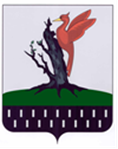 ТАТАРСТАН  РЕСПУБЛИКАСЫ АЛАБУГА  МУНИЦИПАЛЬРАЙОНЫ ИСКЕ КУКЛЕК  АВЫЛ 
ЖИРЛЕГЕ БАШКАРМА            КОМИТЕТЫБакча урамы .1А, Иске Куклек авылы, 423618